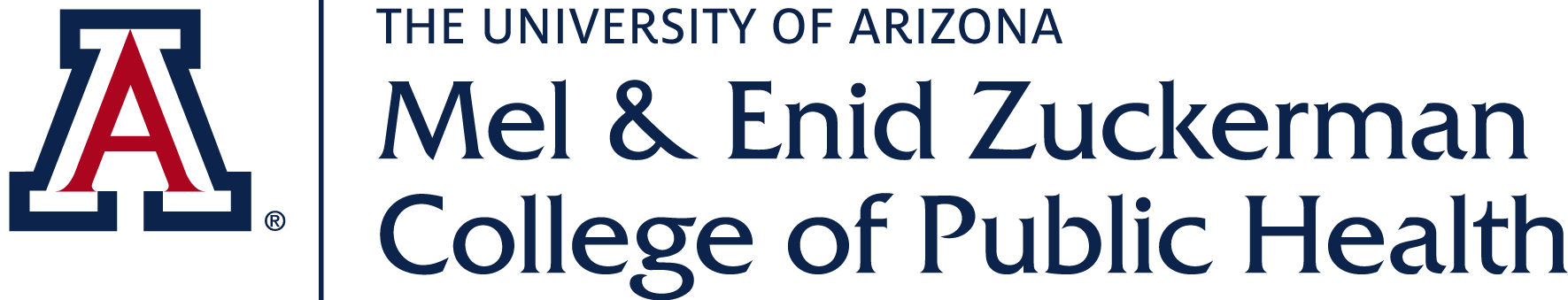 Public Health Internship Orientation Worksheet for Undergraduate Internships Planned for the Spring 2019 TermName:  Preferred Name:  UA Student ID Number: UA Email Address: NOTE: This internship orientation is only for undergraduate students who plan to complete their public health internship in the spring 2019. If you are planning on completing an internship in a different semester, feel free to watch the video but realize that you will need to complete a future orientation, as it is important for you to have the most up-to-date information. INSTRUCTIONS:Watch the internship orientation video (available here)Type in the answers to the questions below. Provide your digital signature. Email your completed sheet to Stephanie Springer at stephks@email.arizona.edu. This worksheet must be completed before you can be gain access to the D2L site, Public Health Internship Prep, and added to public health internship units (HPS 493A, HPS 493H or 493B). QUESTIONS: Define public health in your own words. (This is important to do because your internship must be public health related in order to be counted for public health credit!)What topics in public health interest you most/are you considering pursuing your internship in?  Why do clinical based experiences not count for the public health internship? Why is an internship experience required of public health students? Highlight or bold the option of internship are you considering enrollment in for the spring 2019 term: HPS 493a – required internship – for six unitsHPS 493a – required internship for three unitsHPS 493h – honors internship for six unitsHPS 493h – honors internship for three unitsHPS 493b – elective internship for six unitsHPS 493b – elective internship for three unitsI am still decidingHow many total contact hours are needed for the:Six unit internship? Three unit internship? Why is it recommended that students only enroll in 16 total units during the internship semester? Do remember that the University maximum limit (19 units) cannot be exceeded during the internship semester(s).  Why is it be important to speak with the agency about the total contact hours required?For the spring term, when can you start counting your internship hours?What are the responsibilities of the student? Why is it recommended that you give the pages of the Internship Manual “Responsibilities of the Agency and Preceptor” to organizations that you reach out to and/or interview at? What are some tips on finding an internship? Visit the College’s HUB website (see the last two pages of this worksheet for access tips) and describe at least one undergraduate internship opportunity posted. Visit the University’s Handshake platform at https://arizona.joinhandshake.com/login and describe at least one internship opportunity posted. What does it mean to ‘think outside of the fish bowl’?How did Stephanie find her public health internship? Read here about elevator speeches: https://www.thebalance.com/elevator-speech-examples-and-writing-tips-2061976. What are three to five points that you would want to include in your 30-second elevator speech be if you met your dream internship agency/preceptor on the elevator today? What topics should you include when you orient the agency? Repeat one of the pieces of advice shared by the students and what it means for your plans and strategy regarding your internship search.  What are your goals for your internship?Given your goals, google your interests in the public health field (for example, “HIV”, “occupational health”, “health literacy”) and the location (for example, “Tucson”, “Oro Valley”, “Prague, Czech Republic”) you hope to intern in. Click on the search results to learn more about potential internship agencies. What are some of the results that come from your search?  When are the work plan and preceptor agreement due for Spring 2019 enrollment? Where do you submit the work plan and preceptor agreement? How many hours (outside of your agency contact hours) should you expect to spend on the academic portion of your internship course?What questions, concerns, and/or feedback do you have for Stephanie, the Internship Director, after viewing this public health internship orientation video? NOTE: Students will get access to the D2L site, Public Health Internship Prep site after emailing a completed worksheet to Stephanie Springer. Work Sheet Submission: I attest that the information provided in this work sheet is my own work. Note: plagiarism and/or unethical behavior (including getting answers from a friend/peer and not watching the video) will result in a report of academic misconduct/violation of the University’s Code of Academic Integrity.Digital Signature – type name      		Date      How to navigate to Internship Opportunities on the MEZCOPH Student HUB: Navigate to the College of Public Health’s website: www.publichealth.arizona.edu See the HUB tab.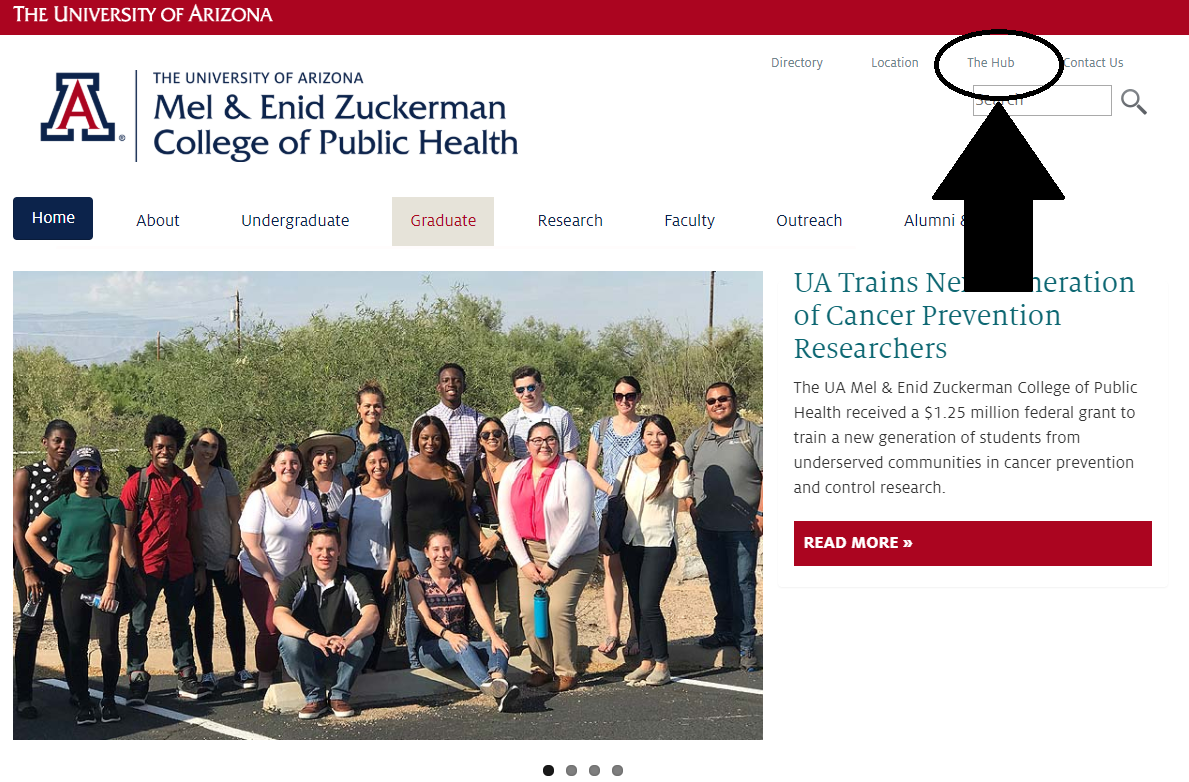 Log in to the HUB with your UA NetID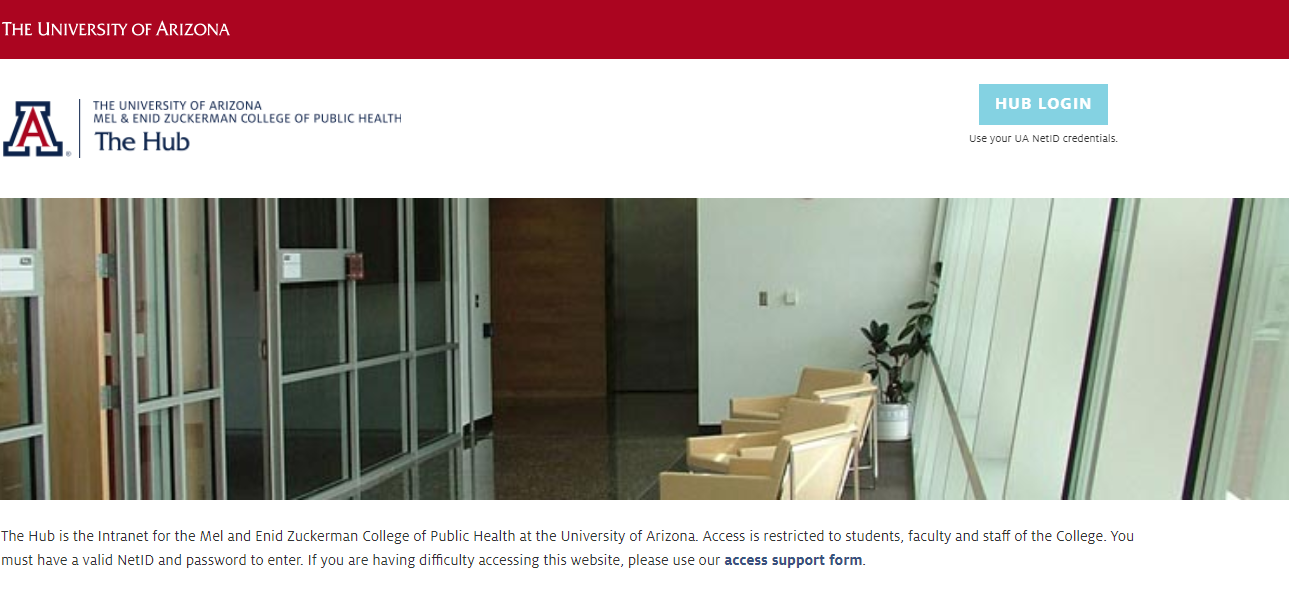 Click on the Undergraduate Student tab and choose the Internships tab. Next, choose the link that takes you to Undergraduate Internship Opportunities. 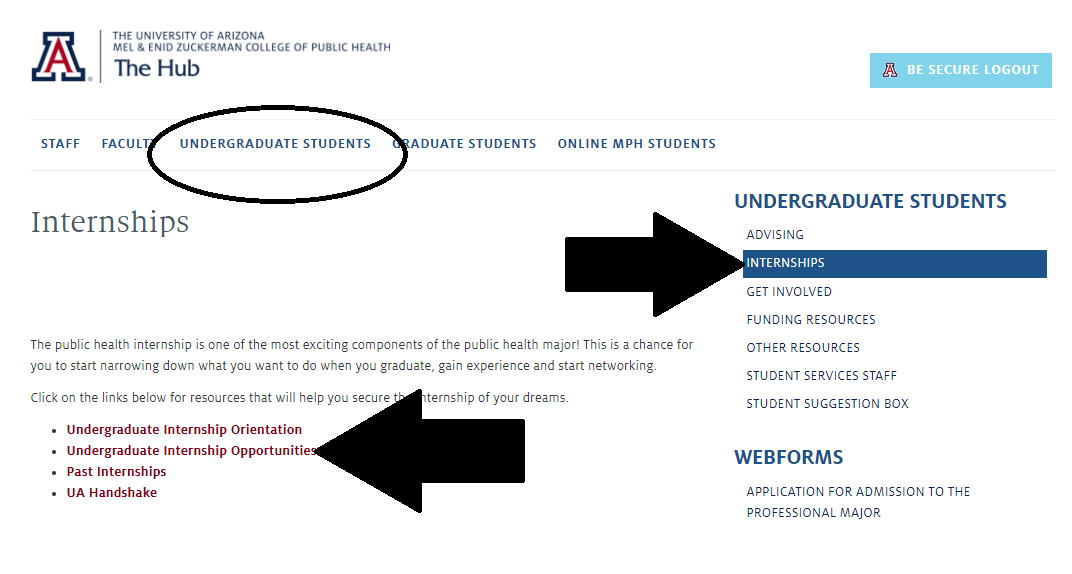 Click each listing to review the specific internship information. 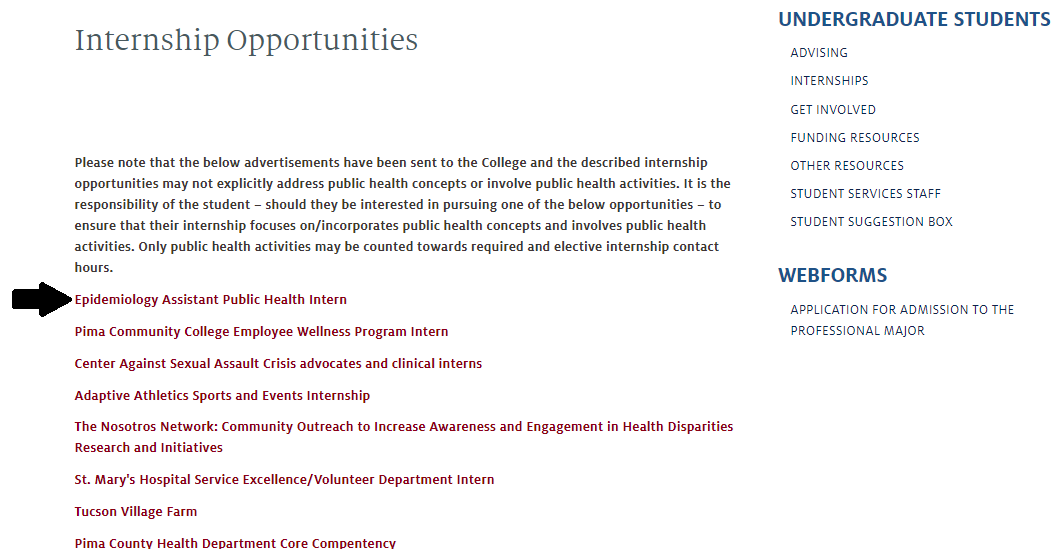 